РЕЗЮМЕ ВЫПУСКНИКАИНЖЕНЕРНО-ЭКОНОМИЧЕСКОГО ФАКУЛЬТЕТАІ. Общие сведения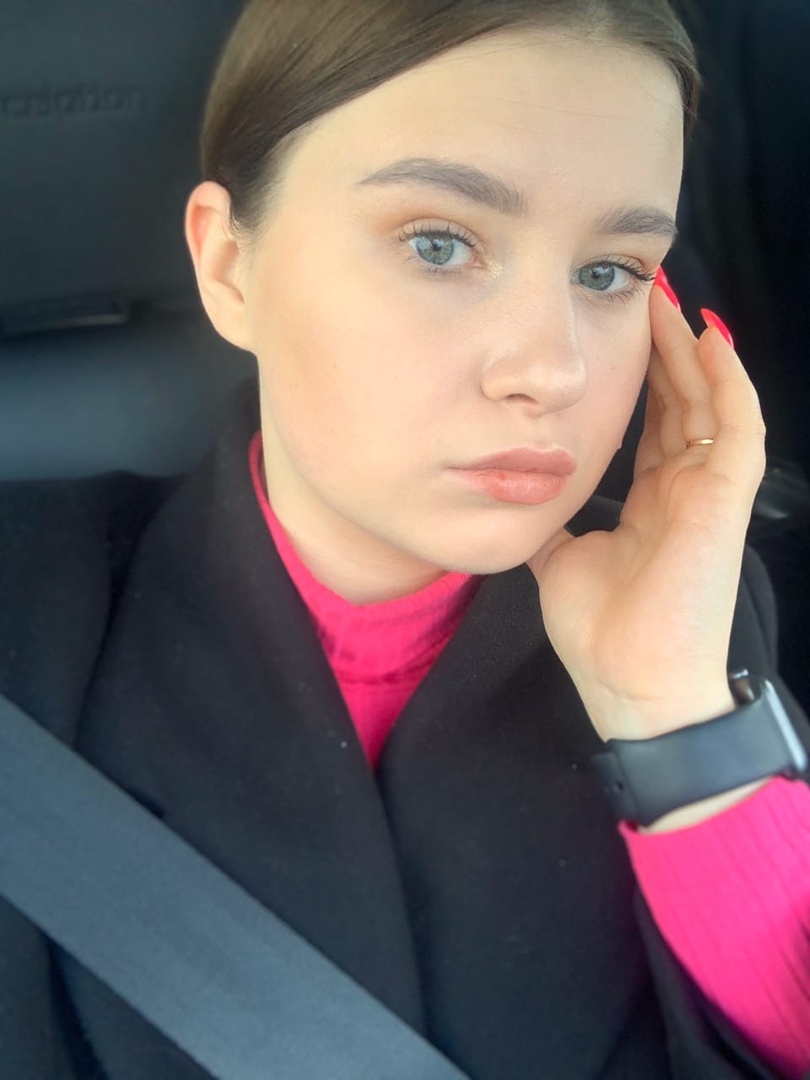 *По желанию выпускника, для открытого представления в сети интернет.ІІ. Результаты обученияІІІ. СамопрезентацияФамилия, имя, отчество   Маркушевская Анастасия ВладимировнаДата рождения/гражданство14.09.1999/ белорускаФакультетИнженерно-экономическийСпециальностьМенеджментСемейное положениеНе замужемМесто жительства (указать область, район, населенный пункт)Минская область, г.МинскE-mailmarkushevskay@icloud.comСоциальные сети (ID)*−Рабочий тел. деканата+37517-327-07-91Основные дисциплины по специальности, изучаемые в БГТУДисциплины курсового проектирования1. Экономическая теория2.Экономика организации 3. Менеджмент4. Анализ хозяйственной деятельности5. Инвестиционное проектирование6. Внешнеэкономическая деятельность7.  Бухгалтерский учет8. Организация производстваМакроэкономика МенеджментТехнология и оборудование лесозаготовительного производстваЭкономика организацииАнализ хозяйственной деятельностиИнвестиционное проектированиеОрганизация трудаСредний балл по дисцип-линам специальности9,1Места прохождения практикиОАО «Слониммебель», ОАО «Минскпроектмебель», ОАО «Нафтан»Владение иностранными языками (указать язык); наличие международных сертификатов: ТОЕFL, FСЕ/САЕ/СРЕ, ВЕС и т.д.Английский язык (средний уровень)Дополнительное образование (курсы, семинары, стажировки др.)Удостоверение о получении общественной профессии референт-переводчик технической литературы (английский язык) (БГТУ)Компетенции по использованию современных программных продуктовMS Office (Word, Exсel, PowerPoint) (хороший уровень пользователя) Mathcad, КОМПАС-3D (средний уровень пользователя)Научно-исследовательская работа(участие в проектах,конкурсах, конференциях, публикации и др.)Участие в 2 международных научно-практических конференциях (публикации), участие в 2 конференциях (4 публикации),  2 грамоты (2 и 3 место) в олимпиадах БГТУ,  участие в экономических дебатах (3 место)Стажировки/Опыт работы−Жизненные планы, хобби и планируемая сфера деятельностиРабота в финансовой сфереЛичные качестваИсполнительность, ответственность, трудолюбие, коммуникабельностьЖелаемое место работы (область/город/предприятие)г.Минск